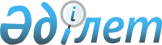 О внесении изменений в некоторые решения акима Хлебодаровского сельского округа
					
			Утративший силу
			
			
		
					Решение акима Хлебодаровского сельского округа Мартукского района Актюбинской области от 19 января 2015 года № 1. Зарегистрировано Департаментом юстиции Актюбинской области 16 февраля 2015 года № 4200. Утратило силу решением акима Сарыжарского сельского округа Мартукского района Актюбинской области от 27 апреля 2015 года № 3      Сноска. Утратило силу решением акима Сарыжарского сельского округа Мартукского района Актюбинской области от 27.04.2015 № 3.

      В соответствии со статьей 35 Закона Республики Казахстан от 23 января 2001 года "О местном государственном управлении и самоуправлении в Республике Казахстан" и Конституционным Законом Республики Казахстан от 3 июля 2013 года "О внесении изменений и дополнений в Конституционный закон Республики Казахстан и в некоторые законодательные акты Республики Казахстан по вопросам исключения противоречий, пробелов, коллизий между нормами права различных законодательных актов и норм, способствующих совершению коррупционных правонарушений", аким Хлебодаровского сельского округа РЕШИЛ:

      1.  Внести в некоторые решения акима Хлебодаровского сельского округа следующие изменения:
      1)  в решении акима Хлебодаровского сельского округа от 27 января 2009 года № 1 "О присвоении названий улицам жилых домов Хлебодаровского сельского округа" (зарегистрировано в реестре государственной регистрации нормативных правовых актов за № 3-8-76, опубликовано 25 февраля 2009 года в районной газете "Мәртөк тынысы"):
      заголовок решения изложить в следующей новой редакции:

      "О присвоении наименования улицам села Хлебодаровка";

      в преамбуле решения слова "и постановления Правительства Республики Казахстан "Концепций государственной ономастической работы в Республики Казахстан" № 45 от 21 января 2005 года" исключить;

      в пункте 1 решения на русском языке слово "село" заменить словом "села";

      в тексте решения на государственном языке слово "селолық" заменить словом "ауылдық".

      2)  в решении акима Хлебодаровского сельского округа от 14 октября 2011 года № 1 "О наименовании улиц Хлебодаровского сельского округа" (зарегистрированное в реестре государственной регистрации нормативных правовых актов за № 3-8-139, опубликованное 8 декабря 2011 года в районной газете "Мәртөк тынысы"):
      заголовок решения изложить в следующей новой редакции:

      "О переименовании улиц села Хлебодаровка";

      в пункте 1 решения на русском языке слова "в улицу", "в переулок" заменить словами "на улицу", "на переулок";

      по всему тексту решения на государственном языке слово "селолық" заменить словом "ауылдық".

      2.  Настоящее решение вводится в действие по истечении десяти календарных дней после дня его первого официального опубликования.



					© 2012. РГП на ПХВ «Институт законодательства и правовой информации Республики Казахстан» Министерства юстиции Республики Казахстан
				
      Аким Хлебодаровского сельского округа

Р. Ильясова
